JOB DESCRIPTIONJob Title:		HR ManagerReports To:		Managing DirectorTeam:	  		Human Resources  Location:		Leeds and London if required  Date Prepared:	22/10/2019	PURPOSEThis role will support the HR function in the providing a full and comprehensive HR support and management across the organisation.  The HR Manager will provide expert advice and administration to support all employees.  They will ensure CQC standards are reached and maintained.  They will ensure staff engagement and the culture of the business is paramount throughout the whole organisation.MAIN DUTIES AND RESPONSIBILITIESAssume accountability for all HR issues around recruitment and maintenance of personnel files.Oversee processing of payroll changes (e.g. new hires, terminations, raises) and system upgradesEnsure compliance with relevant laws and internal policiesCollaborate with Human Resources (HR) and accounting teams regarding payrollMaintain accurate records and prepare reportsMaintain accurate pension records and reportsAnswering employee questionsCreating and distributing documentsProviding customer service to organisation employeesServing as a point of contact for all employeesMaintaining computer systems by updating and entering dataSetting appointments and arranging meetingsCompiling reports and spreadsheetsCreating a positive working environmentLeading on organisation cultureManage any employee relationship issuesTUPE of staff into and out of the businessImplementing the application of HR and Workforce Policies across the organisationRecruitment/New Hire ProcessParticipating in recruitment drives and advertisingPosting vacancies and organising interviewsEnsuring background and reference checks are completedPreparing new employee filesAdding new employees to online HR softwareServing as a point of contact for all new employee questionsRecord MaintenanceMaintaining current HR files and databasesUpdating and maintaining employee benefits, employment status and similar recordsMaintaining records related to grievances, performance reviews and disciplinary actionsPerforming file audits to ensure that all required employee documentation is collected and maintainedCompleting termination paperwork and assisting with exit interviews  Staff Council and CultureThe HR Manager will ensure that the staff council is organised and operationalThey will ensure strong relationships between the staff body and the executive team, including how the organisations culture is driven.Key RelationshipsThe HR Manager will link with a variety of key personnel including:Executive TeamSenior Leadership TeamDoctorsConsultantsAdvanced Nurse Practitioners Health care support workersAdministration/receptionistsStaff Council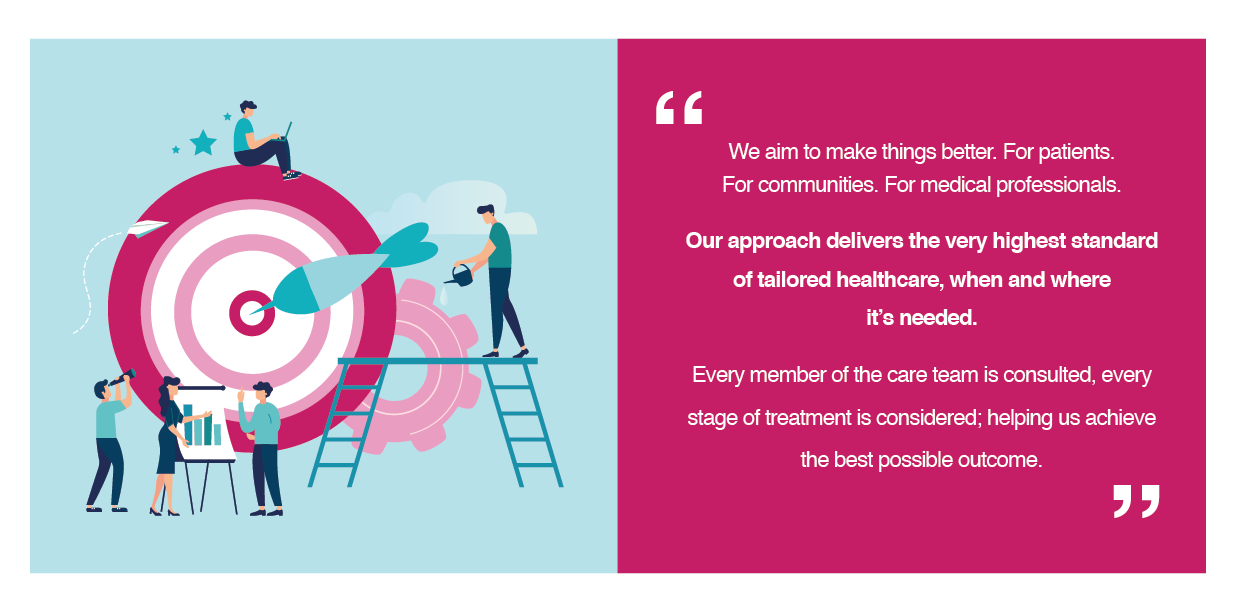 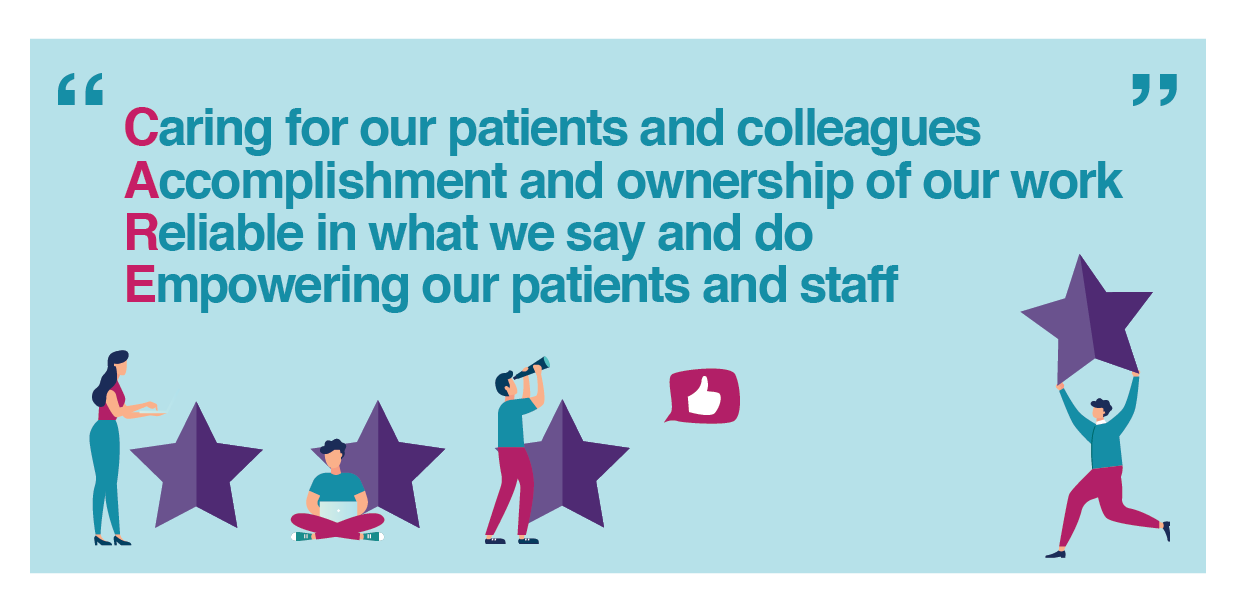 Management:This post will have responsibility for one apprentice.KNOWLEDGE, SKILLS AND EXPERIENCE CIPD Qualification Level 5 – desirable Excellent Excel and Microsoft Word knowledgeDetail orientated and organisedStrong communication and customer service skillsGood understanding of payroll procedures and requirementsAbility to work as a teamInterviewing skills SAFETY
Health and Safety at Work Act 

The jobholder is required to take reasonable care for the safety and health of themselves and others who may be affected by their acts; and to co-ordinate with management in the promotion and maintenance of health and safety measures.This job description is not exhaustive and may be adjusted periodically after review and consultation.  You will also be expected to carry out any reasonable duties which may be requested from time to time.Work safely at all times in accordance with legislative requirements and practice policies and proceduresSIGNATURES

Jobholder Name	………………….………………………………………..

Signature 		……………..…………………………………………….

Date			……………………………………………………………

Manager Name	………..…………………………………………………..

Signature 		…………………………………….………………….

Date			…………………………………..……………………

Director Name	………………………………………………………..

Signature 		…………………………………….………………….

Date			…………………………………………..…………… 